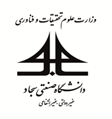 دانشکده مهندسی صنایع و مديريتراهنمای نگارش گزارش سمینار و پایاننامه کارشناسی ارشد گروه مهندسی صنایعویرایش سومپاییز 13961- مقدمهپایان نامه به عنوان حاصل فعالیت علمی و پژوهشی دوره کارشناسی ارشد، از اهمیتی ویژه برخوردار است و در واقع ، ملاک و معیار سنجش کیفیت و کمیت کار تحقیقاتی دانش پژوهان و سطح علمی و تحقیقاتی دورههای تحصیلات تکمیلی دانشگاه به شمار می روند. سمینار در دوره کارشناسی ارشد به دلیل اینکه اولین گامهای انجام پایاننامه از قبیل مطالعه ادبیات موضوع، دستهبندی و بررسی انتقادی ادبیات موضوع و .... در آن صورت میگیرد دارای اهمیت ویژهایست. در واقع یک سمینار موفق، زمینه ارائه یک پروپزال قابل قبول را فراهم آورده و منجر به انجام پایاننامهای مطلوب خواهد شد.راهنمای حاضر به عنوان الگویی برای تهیهی گزارش سمینار و پایان نامههایی متناسب با ارزش این دوره و از نظر شکل و محتوا منطبق با استانداردهای جهانی ونیز بررسی منابع موجود در دانشگاههای جامع داخل کشور و سایر مراجع مرتبط  تهیه گردیده است. در این راهنما، پس از توضیح مختصری راجع به اهداف سمینار و پایان نامهی کارشناسی ارشد در بخش 2، به توضیح چکیده و فصول گزارش سمینار و پایان نامه در بخش 3 پرداخته می شود. هر قسمت در این بخش با اهداف آن شروع و با ساختار و نحوهی تنظیم آن از نظر شکل و محتوا، ادامه می یابد. در بخش 4، به تشریح ساختار کلی گزارش سمینار و پایان نامه و اجزای تشکیل دهندهی آن پرداخته می شود. ویرایش و مسائل فنی متن گزارش سمینار و پایان نامه نیز موضوع بخشهای 5 و 6 این راهنماست.  در بخش 7 نحوه ارزشیابی سمینار و پایاننامه کارشناسی ارشد در گروه مهندسی صنایع دانشگاه صنعتی سجاد شرح داده میشود. 2- اهداف سمینار و پایان نامهی کارشناسی ارشدهدف اصلی سمینار در دوره کارشناسی ارشد، آشنایی دانشجویان با نحوه جستجوی مطالب علمی، یافتن مقالات و مراجع درباره یک موضوع خاص، بررسی انتقادی مقالات علمی و... میباشد که در نهایت، گزارش نهایی به صورت کتبی تهیه و موضوع به صورت شفاهی ارائه میشود. رعایت شیوه گزارش نویسی فنی و همچنین ارائه شفاهی مناسب از دیگر اهداف سمینار در دوره کارشناسی ارشد میباشد. هدف اصلی ارائه ی پایان نامه، آشنایی عملی دانشجویان با روش تحقیق علمی است. شناخت بهتر و دقیق تر مبانی علمی، موضوعات تخصصی، تسلط بر نحوهی گردآوری، تنظیم و تحلیل اطلاعات علمی و بهره گیری از منابع معتبر و جدید، مهم ترین دست آورد فعالیت های تحقیقاتی در قالب پایان نامه است. علاوه بر این، تحقیقات انجام شده میتواند نقشی بسزا در تکمیل یافتههای پیشین و پیشبرد دانش بشری ایفا نماید. 3- چکیده و فصول در این بخش به ساختار و نحوهی تنظیم چکیده و فصل های گزارش سمینار و پایان نامه پرداخته شده است. به منظور فهم بهتر مطلب، ابتدا ضوابط کلی نگارش گزارش سمینار و پایان نامه و سپس هدف، محتوا و ضوابط هر عنوان، به تفکیک بیان شده است. منظور از ضوابط، نکاتی است که رعایت آنها الزامی است. رعایت نکات و مواردی که در پی میآید در پایاننامه الزامی است اما بعضی از فصول بعنوان مثال فصلهای مربوط به نتایج عددی، شبیهسازی و ... طبیعتا در گزارش سمینار قابل طرح نیست.3-1- ضوابط کلی نگارش گزارش سمینار و پایان نامه در تهیه و تدوین گزارش سمینار و پایان نامه، نکات زیر باید رعایت شود:مطالب باید فقط در چارچوب موضوع تحقیق باشد و از ارائهی مطالب متفرقه اجتناب شود.مطالب باید کاملا واضح، منظم و قابل فهم باشند. فصلها به گونهای مرزبندی شوند که مطالب از نظر محتوا کاملا تفکیک شوند. هر فصل باید حاوی مقدمه و نتیجه گیری، هر یک در حدود یک صفحه باشد. از تکرار دادهها و نتایج به صورت موازی در قالب نمودار و جدول اجتناب شود؛ فقط در صورت استفاده از نمودار، دادهها حتما در پیوست نیز در قالب جدول ارائه شوند. تعداد صفحات اصلی گزارش سمینار و پایان نامهی کارشناسی ارشد حداکثر 100 صفحه است که در صورت صلاحدید شورای تحصیلات تکمیلی دانشکده، تعداد صفحات می تواند افزایش یابد. در نگارش و تنظیم گزارش سمینار و پایان نامه، موارد ذکرشده در بخش های 5 و6 (موارد مربوط به نگارش فنی و ارجاع دهی) این راهنما رعایت شود. 3-2- چکیده و کلمات کلیدی شرح مختصرموضوع، اهمیت موضوع، روش تحقیق، نتایج و یافتههای تحقیق است. در نگارش چکیده، باید به فلسفهی آن توجه کرد. چکیده فقط شامل ارائهی یافتههای اصلی تحقیق است تا خواننده در کوتاهترین زمان، هدف و یافتههای تحقیق را به سهولت درک کند. محتوای چکیده پایان نامه به ترتیب شامل موارد زیر است: اهمیت موضوع: اشارهای مختصر به اهمیت موضوع تحقیق دارد (حدود دو سطر).روش تحقیق: ذکر روش تحقیق است (حدود شش سطر). نتایج و یافتهها: اشارهای مختصر به یافتههای اصلی و نهایی تحقیق و نوآوریهای آن دارد. این قسمت در گزارش سمینار میتواند صرفا به معرفی خلاءهای شناسایی شده در ادبیات موضوع بپردازد. (حدود شش سطر).در متن چکیده، از ارجاع به منابع و اشاره به جداول و نمودارها اجتناب شود. در صورت نیاز به معرفی حوزهی تحقیق و مبانی تئوری آن حداکثر در پاراگراف اول از چکیده ارائه شود. فقط به ارائهی روش تحقیق و نتایج نهایی و محوری بسنده و از ارائه ی موضوعات و نتایج کلی اجتناب شود. کلمات یا عبارات کلیدی که در این بخش توضیح داده می شود، باید کاملا محوری و مرتبط با موضوع تحقیق باشند. تعداد کلمات یا عبارات کلیدی حداکثر می تواند پنج کلمه یا عبارت باشند.چکیده باید حداکثر در 300 کلمه تنظیم شود.3-3- فصل های گزارش سمینار و پایان نامه در این راهنما، فصلهای پایاننامه در 5 فصل پیشنهاد شده است که با نظر اساتید راهنما میتواند تغییر یابد که جزئیات تغییرات پیشنهادی در قسمتهای بعدی ذکر گردیده است. فصلبندی پیشنهاد شده در این بخش، جهت تدوین پایان نامه میباشد. در گزارش سمینار فصلهای سوم و چهارم  با توجه به ماهیت گزارش سمینار و با نظر استاد راهنما میتواند تغییر کند. معمولا در تدوین فصل دوم پایاننامه (مروری بر ادبیات موضوع) از مطالب گزارش سمینار میتوان استفاده نمود.3-3-1- فصل اول: مقدمه هدف از فصل مقدمه، شرح موضوع تحقیق و اهمیت آن با اشارهای کوتاه به روش و مراحل تحقیق است.به ترتیب شامل موارد زیر است:تعریف یا تاریخچه ی موضوع: بیان مسئله و معرفی موضوع تحقیق است که بر اساس مروری بر منابع تحقیق، تنظیم می شود (یک تا دو صفحه). اهمیت موضوع: ارائهی دلیل انجام تحقیق جاری است (حداقل یک پاراگراف).سوالات یا فرضیات: پرسشها یا فرضیات مطرح در تحقیق است که پس از انجام تحقیق، رد یا اثبات یا به آنها پاسخ داده می شود (حدود یک پاراگراف).هدف تحقیق: نتیجهی قابل ارائهی علمی و نوآورانهای است که تحقیق برای دستیابی به آن انجام می شود (حدود یک پاراگراف). منظور این است که نوآوریهای پایان نامه مختصر و به تفکیک ذکر شود. روش تحقیق: ذکر نوع یا انواع روش شناسی تحقیق که مورد استفاده قرار گرفته است؛ مانند آزمایشگاهی، آماری، طراحی، مطالعهی موردی، نرم افزار نویسی، تجزیه و تحلیل ریاضی، فیزیکی یا تجربی (حدود یک پاراگراف).مراحل تحقیق: که معمولا شامل موارد زیر است (فقط ذکر عناوین مراحل در نصف صفحه):جمع آوری اطلاعات یا مروری بر ادبیات ذکر نام روش شناسی تحقیق: مانند برنامه ی آزمایشگاهی، مبانی مدل سازی، شرح روش آمار گیری، مبانی طراحی، مبانی تجزیه و تحلیل (بسته به موضوع)تولید دادههای آزمایشها، آمار، مدل سازی، طراحی، تجزیه و تحلیل (بسته به موضوع)تحلیل و تفسیر داده ها، مدل آمار طراحی (بسته به موضوع)نتیجه گیری ساختار گزارش سمینار یا پایان نامه: معرفی مختصر فصل هاست (هر فصل در حداکثر سه سطر).بعضی از موارد فوق در گزارش سمینار آورده نمیشود.3-3-2- فصل دوم: مروری بر ادبیات موضوع الف– هدفهدف از این فصل که با عنوان "مروری بر ادبیات موضوع" ، "مروری بر منابع" یا "مروری بر پیشینهی تحقیق" معرفی می شود. بررسی، طبقه بندی یافتههای تحقیقات دیگر محققان در سطح دنیا و تعیین و شناسایی خلاهای تحقیقاتی است. ب – محتوا به ترتیب شامل موارد زیر است: تعاریف، اصول و مبانی نظری: ارائهی خلاصهای از دانش کلاسیک موضوع است. این بخش الزامی نیست و بستگی به نظر استاد راهنما دارد (حداکثر پنج صفحه).مروری بر ادبیات موضوع: ارائه ی تمام نتایج به دست آمده توسط دیگر محققان در چند سال اخیر در دنیا، همراه با ذکر مراجع است (حدود 20 صفحه).نتیجه گیری: در نتیجهگیری آخر فصل، با توجه به بررسی انجام شده بر روی مراجع تحقیق، افقهای تازهای که پیش روست یا خلاهای تحقیقاتی بیان می شود. پ – ضوابط مطالب در چارچوب موضوع تحقیق باشد و از ارائهی مطالب کلی و ابتدایی به شیوهی جزوه نویسی یا کتاب نویسی اجتناب شود. هر گونه تضاد، تفاوت یا تطابق بین نتایج محققان، مشخص و ارائه شود. بهتر است مطالب به صورت موضوعی و مقایسهای در قالبی مناسب مانند جدول آورده شود. بین مطالب استخراج شده از منابع معتبر، ارتباط و انسجام برقرار شود و از ارائه ی مطالب گسسته و پراکنده اجتناب شود. بهتر است مطالب گردآوری شده و ادبیات موضوع به طور مناسب طبقه بندی شوند. روش های تحقیق به کار گرفته شده در تحقیقات قبلی، مشخص شود. نتیجه گیری آخر فصل که مشخص کننده ی خلا تحقیق است، باید در جهت موضوع تحقیق و برگرفته از مروری بر ادبیات باشد. تمام مطالب به طور مستقیم از منابع معتبر استخراج و از هر گونه اظهار نظر شخصی غیر تحلیلی اجتناب شود. اگر محتوای " مروری بر ادبیات موضوع " ، از نظر موضوعی قابل تفکیک باشد، میتوان با نظر استاد راهنما، این فصل را به دو فصل تقسیم کرد. همین ضابطه برای تفکیک بخش " تعاریف، اصول و مبانی نظری " از بخش" مروری بر ادبیات موضوع " نیز صادق است. 3-3-3- فصل سوم : روش تحقیق هدف این بخش، شرح کامل روش تحقیق است و شامل موارد زیر میشود:علت انتخاب مسئله: دلیل یا دلایل انتخاب روش تحقیق را تشریح می کند. تشریح کامل روش تحقیق در زیر به تعدادی از روشهای تحقیق اشاره شده است:روش تحقیق تحلیلی یا مدلسازی: توصیف کامل مبانی یا اصول تحلیل یا مدل و ارائهی روش اعتبار سنجی. روش تحقیق آماری: توصیف ابزارهای گردآوری اطلاعات کمی و کیفی، اندازهی نمونه ها، روش نمونه برداری، تشریح مبانی روش آمار و ارائهی روش اعتبار سنجی. روش تحقیق مطالعه ی موردی: توصیف کامل محل و موضوع مطالعه، علت انتخاب مورد و پارامترهایی که تحت ارزیابی قرار داده می شوند و ارائه ی روش اعتبار سنجی. روش تحقیق نرم افزار نویسی: توصیف کامل برنامه نویسی، مبانی برنامه و ارائهی روش اعتبار سنجی. روش تحقیق مطالعه ی موردی: توصیف کامل محل و موضوع مطالعه، علت انتخاب مورد و پارامترهایی که تحت ارزیابی قرار داده می شوند و ارائه ی روش اعتبار سنجی. روش تحقیق میدانی: چگونگی دستیابی به دادهها در میدان عمل و نحوهی برداشت از پاسخهای دریافتی. روش تحقیق آزمایشگاهی: توصیف کامل برنامهی آزمایشگاهی شامل مواد مصرفی و نحوهی ساخت نمونه ها، شرح آزمایشها شامل نحوهی تنظیم و آمادهسازی آزمایشها و دستگاههای مورد استفاده و دقت و نحوهی کالیبره کردن، شرح دستگاه ساخته شده (در صورت ساخت) و ارائهی روش اعتبار سنجی. 3-3-4- فصل چهارم: نتایج و تفسیر آنها الف- هدف دادهها، نتایج و تحلیل و تفسیر آنها در فصل چهارم ارائه می شود. ب – محتوا به ترتیب شامل موارد زیر است: تولید دادهها: ارائهی دادهها و نتایج به صورت تابعی از پارامترهای مستقل است. ارتباط بین دادهها و تحلیل و تفسیر آنها: در صورت امکان، ارتباط بین پارامترهای مستقل و تحلیل و تفسیر آنها بر مبنای علمی ارائه می شود. تفاوت، تضاد یا تطابق بین نتایج تحقیق با نتایج دیگر محققان باید ذکر شود. تفسیر و تحلیل نتایج نباید بر اساس حدس و گمان باشد، بلکه باید بر مبنای نتایج علمی استخراج شده از تحقیق و یا استناد به تحقیقات دیگران باشد. در ارائهی نتایج با توجه به راهنمای کلی نگارش فصل ها، تا حد امکان ترکیبی از نمودار و جدول استفاده شود. با توجه به حجم و ماهیت تحقیق و با صلاحدید استاد راهنما، این فصل می تواند تحت عنوانی دیگر بیاید یا به دو فصل جداگانه با عناوین مناسب، تفکیک شود. در صورتی که حجم دادهها زیاد باشد، بهتر است به صورت نمودار یا قالب ضمیمه ارائه گردد و فقط نمونهها در متن آورده شود. در عنوان این فصل، به جای کلمه ی «تفسیر» می توان از واژگان «بحث» و «تحلیل» هم استفاده کرد. 3-3-5- فصل پنجم : جمع بندی و پیشنهادهاالف – هدفارائهی خلاصهای از یافتههای تحقیق جاری است. ب – محتوابه ترتیب شامل موارد زیر است: جمع بندی: خلاصهای از تمام یافتهها و دست آوردهای تحقیق جاری است. نوآوری: نوآوری تحقیق را بر اساس یافتههای آن تشریح می کند. پیشنهادها: عناوین و موضوعات پیشنهادی را برای تحقیقات آتی بیشتر در زمینهی مورد بحث در آینده ارائه می کند. پ – ضوابط این فصل می تواند حاوی یک مقدمه شامل مروری اجمالی بر مراحل انجام تحقیق باشد (حدود یک صفحه).مطالب پاراگراف بندی شود و هر پاراگراف به یک موضوع مستقل اختصاص یابد. فقط به ارائهی یافتهها و دست آوردها بسنده شود و ازتعمیم بی مورد نتایج خودداری شود. از ارائهی جداول و نمودارها اجتناب شود. از ارائهی عناوین کلی در حوزه ی تحقیق و پیشنهاد تحقیقات آتی خودداری شود و کاملا در تحقیق جاری باشد. 4- ساختار کلی پایان نامهها در دانشکده مهندسی صنایع و مواد باید به ترتیب و شرح زیر تنظیم شود (در تدوین گزارش سمینار موارد مشخص شده با * باید آورده شود و سایر موارد اختیاری میباشد):صفحهی عنوان فارسی روی جلد پایاننامه صفحهی عنوان فارسی داخل  *صفحهی نام خداوند متعال *تقدیم (اختیاری) قدردانی (اختیاری) صفحهی تاییدیه ی هیات داورانصفحه تایید صحت و اصالت نتایج صفحهی مجوز بهره برداری از پایان نامه صفحهی چکیدهی فارسی *فهرست فارسی  *فهرست جداول (در صورت وجود)*فهرست نمودارها و شکلها (در صورت وجود)*متن اصلی شامل فصلها *منابع و مراجع *پیوستها صفحهی چکیدهی انگلیسی صفحهی عنوان انگلیسی داخل پایاننامه صفحهی عنوان انگلیسی پشت جلد پایان نامه  صفحه ی روی جلد صفحه روی جلدشامل عناوین زیر است: نام و آرم دانشگاه صنعتی سجادنام دانشکده عنوان پایان نامهدرج این جمله: پایان نامه برای دریافت درجه کارشناسی ارشد در رشته مهندسی صنایع گرایش .... .نام دانشجو نام استاد یا استادان راهنما (فقط با ذکر درجهی علمی)نام ماه و سال دفاعبر روی شیرازه (عطف)، صرفا عنوان پایان نامه، با حروف کوچک و سال دفاع به صورت چهار رقمی زرکوب شود. صفحهی عنوان فارسی داخل*در گزارش پایاننامه این صفحه مشابه روی جلد است، با این تفاوت که نام استاد یا استادان مشاور نیز در آن قید می شود. در گزارش سمینار این صفحه به ترتیب به صورت زیر است:نام و آرم دانشگاه نام دانشکده عنوان سمینارنام دانشجو نام استاد یا استادان راهنما (فقط با ذکر درجهی علمی)نام ماه و سال ارائه سمینارصفحهی نام خداوند متعال *از آنجایی که هیچ کاری بدون ارادهی خداوند متعال میسر نیست، شایسته است اولین صفحه به نام پروردگار یکتا مزین شود. صفحهی تقدیم (اختیاری)دانشجو می تواند پایاننامه را به فرد یاافراد یا سازمانی تقدیم کند. صفحهی قدردانی (اختیاری)دانشجو میتواند از اشخاص یا سازمانی که در تهیهی اطلاعات، راهنمایی، تامین بودجه و کار آزمایشگاهی با او همکاری داشته اند، قدردانی و تشکر کند. صفحه تاییدیه ی هیات داوران تاییدیه ی هیات داوران ، مجوزی برای کسب مدرک توسط دانشجوست، این صفحه به نام و مشخصات و امضای هیات داوران اختصاص دارد. صفحهی تایید صحت و اصالت نتایج در این صفحه، دانشجو گواهی می کند که نتایج پایان نامه، کاملا کار خود اوست و نسخه برداری نیست. صفحهی مجوز بهره برداری از پایان نامه اساتید راهنما میتوانند بهره برداری از پایان نامه را محدود نمایند. صفحهی چکیده* این صفحه شامل چکیدهی گزارش سمینار یا پایان نامه است. محتوای چکیده و ضوابط تنظیم آن قبلا در بند 3-2 ارائه شده است. صفحات فهرست* فهرست مطالب کلمهی «فهرست» در وسط و بالای کلیهی صفحات مربوط تایپ میشود. عناوین اصلی با حروف ضخیم از عناوین فرعی مشخص می شود. شمارهی عناوین فرعی حداکثر به صورت z-y-x  (مانند 3-5-9) ذکر شوند.x  به شمارهی فصل، y شمارهی عنوان فرعی و z زیر مجموعهی عنوان فرعی است. باید سعی شود شمارهی عناوین فرعی تک رقمی باشد؛ زیرا افزایش رقمها، درک ارتباط بین مطالب را مشکل می سازد.       عناوین اصلی از منتها الیه سمت راست هرسطر، عناوین فرعی به اندازهی چهار حرف داخل تر از عنوان اصلی و عناوین فرعیتر به اندازهی هشت حرف داخل تر از عنوان اصلی نوشته می شود. شمارهی صفحه نیز در منتهاالیه سمت چپ درج می شود. فهرست نمودارها و شکلها        فهرست نمودارها و شکلها نیز با درج شمارهی نمودار یا شکل و عنوان و صفحهی آن درج می شود.. فهرست جداول  فهرست جداول نیز به صورتی که برای نمودارها شرح داده شد، جداگانه بعد از فهرست نمودارها و شکل ها ارائه می شود. متن اصلی*    ضوابط حاکم بر نگارش متن اصلی در بند 3-3 این راهنما ارائه شده است. منابع و مراجع*   پس از اتمام متن اصلی، مراجع استفاده شده در گزارش سمینار یا پایان نامه، ارائه می شود. چگونگی ارجاع به مراجع در متن و در فهرست منابع، در بند 6 ارائه شده است. پیوستها    پیوستها که با شماره از نظر موضوعی تفکیک می شوند، شامل شرح کامل یا اثبات فرمولها، نقشهها، جزئیات برنامهی کامپیوتری، عکسها، جزئیات نتایج آزمایشگاهی و نمونههایی ازنتایج آماری است.صفحه ی چکیدهی انگلیسی     بعد از پیوستها، چکیدهی انگلیسی مطابق باچکیدهی فارسی تنظیم می شود. صفحهی عنوان انگلیسی داخل پایاننامه    این صفحه مطابق با پیوست، ترجمهی انگلیسی صفحهی عنوان فارسی داخل پایاننامه است.صفحهی عنوان انگلیسی پشت جلد پایان نامه   این صفحه مطابق با پیوست، ترجمهی انگلیسی صفحهی عنوان فارسی جلد پایان نامه است.5- ویرایش و مسائل فنی      5-1- قواعد دستوری جملهها مطابق قواعد دستور زبان فارسی تنظیم شوند. هر جمله حداکثر دوخط باشد و از ارائهی جملههای طولانی خودداری شود.  افعال جملهها باید مجهول باشد و فقط در مواردی که به کار مولف اشاره می شود، از افعال معلوم استفاده شود. 5-2- قالب بندی متن حواشی بالا و پایین کاغذ، 3 سانتی متر و حواشی راست و چپ، به ترتیب 4 و 5/2 سانتی متر باشد. برای حروف فارسی، از قلم نازنین، لوتوس یا زر با اندازه ی 13 و برای حروف  انگلیسی از قلم Arial یا Times New Roman با اندازه ی 12 استفاده شود. به طور کلی، قلمهای انگلیسی کوچکتر از قلمهای فارسی انتخاب شوند. عناوین اصلی متن با اندازه ی 18، عناوین فرعی با اندازه ی 16 و عناوین فرعیتر با اندازه ی 14 و به صورت ضخیم باشد. مثال :عنوان اصلی : 3- مروری بر مفاهیم پایه ی شبکهعنوان فرعی : 3-1- تعاریف و مفاهیم اولیهعنوان فرعیتر : 3-1-1- کاربردهای شبکهفاصله بین خطوط در متن فارسی، 2/1و در متن انگلیسی 1 سانتی متر باشد. فاصله بین عناوین با متن، قبل از عنوان 30 پوینت (pt) و بعد ازعنوان 24 پوینت (pt) باشد. بین متن و جداول و فرمولها نیز، 30 پوینت (pt) فاصله در نظر گرفته شود. برای عناوین جداول و اشکال از قلم استفاده شده در متن با اندازه 12 استفاده شود. متن بر اساس موضوع، پاراگراف بندی شود. از ارائهی پاراگراف تک جملهای اجتناب شود.5-3- پاورقی از آوردن کلمات انگلیسی در متن خودداری شود و در صورتی که معادل فارسی کلمات انگلیسی، نامانوس است، توضیحی مختصر در کنار واژه و داخل پرانتز آورده شود. معادل انگلیسی واژه یا عبارت رانیز می توان در پاورقی ارائه کرد. در مواردی که لازم است از حروف اختصار انگلیسی در متن استفاده شود، ابتدا معادل فارسی آورده می شود و سپس حروف اختصار در پرانتز قرار می گیرد و با شماره گذاری در بالای پرانتز، اصل کلمه یا عبارت انگلیسی، در پاورقی ارائه می شود. آوردن اصل کلمه یا عبارت انگلیسی در پاورقی، برای اولین بار ضرورت دارد ولی در صورت تکرار، می توان فقط از حروف اختصاری استفاده کرد. برای پاورقی از قلم استفاده شده در متن با اندازه ی 10 برای فارسی و 8 برای انگلیسی استفاده شود. پاورقی فارسی از سمت راست و پاورقی انگلیسی از سمت چپ درج شود. 5-4- جداول و اشکالنمودارها و جداول باید دارای شماره باشند و شماره گذاری  باید مطابق با الگوی yy-xx انجام شود.xx شماره فصل و yy شماره ترتیب جداول یا نمودارها (به صورت مستقل) می باشد. در نمودارها، محورهای افقی و عمودی باید کاملا مشخص باشند و در صورتی که نمودار بیش از یک منحنی داشته باشد، به راهنما نیاز دارد. با توجه به استفاده از چاپ سیاه و سفید، منحنیها باید با به کارگیری طیف رنگی خاکستری از یکدیگر متمایز شوند. عنوان جداول در بالای آنها و عنوان نمودارها در زیر آنها، درج شود. جدول (5-1) و نمودار (5-2) به صورت نمونه ارائه شده است. شمارهی جداول و اشکال داخل پرانتز بیاید. حتی الامکان باید از ارائه ی تصویر و عکس در متن اصلی خودداری شود و بهتر است تصاویر و عکسها به صورت پیوست ارائه شود. در صورت استفاده از عکس در متن، تصویر باید کاملا واضح باشد. از درج اعداد و کلمات انگلیسی در جداول و نمودارها خودداری شود. تمام اعداد و کلمات به فارسی نوشته شود. جدول (5-1) نتیجه بررسی پرسش نامه ها در ارتباط با عوامل موثرنمودار (5-2) تعداد مقالات منتشر شده در زمینه مکانیابی هاب5-5 فرمولها واحد فرمولها و تمام اعداد و مقادیر مندرج در متن باید مطابق با سیستم SI ارائه شود؛ در موارد خاص که از سیستمهای دیگر استفاده می شود، معادل آن باید در سیستم SI  در پاورقی ارائه شود. فرمولها نیز مانند جداول و نمودارها باید شماره گذاری شود. شماره فرمولها باید مطابق با الگویyy-xx انجام شود.  xx شماره فصل و yy شماره ترتیب فرمول در فصل مربوطه باشد. برای درج واحدها باید از نمادهای استاندارد و برای درج فرمولها از نمادهای متعارف استفاده شود. هر فرمول نخستین بار که در متن استفاده می شود، باید تعریف شود. شیوهی نگارش فرمولها باید در تمام متن، یکنواخت باشد.نمونه فرمولها: فرمول شماره 3 از فصل 4  (4-3)                                     
که در آن   دیرکرد کار ،   زمان اتمام کار    و  موعد تحویل کار   میباشد.5-6- شماره گذاری صفحات صفحات عنوان پایان نامه، نام خداوند و صفحهی عنوان انگلیسی داخل پایاننامه،  شماره گذاری نمی شوند. از صفحهی تقدیم تا صفحهی آغاز متن به ترتیب حروف الفبای فارسی یا حروف ابجد شماره گذاری می شود. از صفحهی شروع متن اصلی تا آخرین صفحهی پایان نامه نیز با اعداد شماره گذاری می شود. شمارهی هر صفحه در قسمت وسط و پایین آن صفحه با قلم استفاده شده در متن و اندازه 12 درج می شود. 6- روش های ارجاع به منابع در متن و ارائه ی فهرست منابع ذکر کلیه ی منابعی که در متن از آنها استفاده شده است، در فهرست منابع و مراجع الزامی است. در اغلب موارد، فهرست منابع و مراجع در انتهای پایان نامه و بعد از اتمام فصل آخر ارائه می گردد. 6-1- ارجاع به منابع در متن در متن پایاننامه، در موارد زیر باید به منبع مورد نظر ارجاع داده شود: در ابتدای متن و بلافاصله بعد از اشاره به نام مولف و یا در پایان جمله، به منبع اشاره شود. در انتهای پاراگراف به منبع مورد نظر اشاره گردد. در صورت استفاده از یک منبع در بیش از یک پاراگراف، می توان در ابتدا جملهای مبنی بر استفاده ازآن منبع آورد و سپس به منبع اشاره کرد و با قرار دادن ":" نشان داده شود که ادامه ی مطلب، مربوط به آن منبع است. در پایان عنوان شکلها و نمودارهایی که عینا از مرجعی اخذ شده باشد. در پایان عنوان جداول که عینا از مرجعی اخذ شده باشد. در صورتی که متنی بدون تغییر از منبعی نقل شود، باید در داخل علامت نقل قول " " قرار داده شود. به طور کلی، دو شیوهی استاندارد جهت اشاره به مراجع در متن پایان نامه و ارائهی فهرست منابع وجود دارد که در شیوهی اول از نام نویسنده و سال و در شیوه دوم از شماره مسلسل داخل کروشه [ ]استفاده می شود. 6-1-1- ارجاع به منابع بر مبنای نام نویسنده و سال در این فرمت که از جهت بررسی سادهتر است و در نگارش پایان نامه بیشتر به کار برده می شود، از نام خانوادگی نویسنده و سال در متن استفاده می شود و فهرست منابع نیز بر حسب نام خانوادگی نویسندهی اول به صورت الفبایی مرتب می گردد. در این حالت در فهرست منابع، نخست منابع فارسی و سپس منابع انگلیسی معرفی می گردند. در صورتی که مرجع دارای یک، دو یا چند مولف باشد، درمتن به ترتیب زیر بیان می گردد: در مورد این موضوع اشاره شده است (باقری ، 1385).تحلیلی در مورد این موضوع انجام شده است (انضباطی و صدری ، 1386).مدلی در این حوزه ارائه شده است (کریمی و همکاران ، 1382).جهت ارجاع منابع انگلیسی در متن، نام خانوادگی نویسنده و سال به فارسی ارائه و معادل انگلیسی نام خانوادگی در زیرنویس مشخص شود. 6-1-2- ارجاع به منابع بر مبنای شماره مسلسل در این فرمت، ازسیستم شماره دهی به منابع استفاده می شود. به هر منبع به ترتیب استفاده از آن در متن، شماره مسلسل داده و در هنگام ارجاع در متن، از شماره منبع در داخل کروشه [ ] استفاده میشود. در این فرمت، فهرست منابع فارسی و انگلیسی از هم جدا نمی شوند و به ترتیب ارائه در متن، شماره دهی میشوند. نحوهی ارجاع به منابع در متن بر مبنای شماره مسلسل میتواند به صورتهای زیر باشد: اگر ارجاع به یک منبع مدنظر باشد، مانند: در مورد این موضوع اشاره شده است [1]. اگر ارجاع به دو منبع مدنظر باشد، مانند: نتایج تحقیقات نشان می دهد [2] و [3].اگر ارجاع به چند منبع مدنظر باشد که در فهرست منابع پشت سر هم قرار گرفته اند، مانند: در استانداردها قید شده است [4-7].اگر ارجاع به چند منبع مدنظر باشد که در فهرست منابع پشت سر هم قرار نگرفته اند، مانند: مدل هایی در این حوزه ارائه شده است [8]،[12] و [15]. 6-2- روش ارائه ی مشخصات منابع در فهرست منابع استانداردهای متعددی برای ارائهی مشخصات منابع مختلف در فهرست منابع وجود دارد که دانشجویان گرامی می توانند به اطلاعات کاملی در این زمینه با مطالعه ی نرم افزارEndNote  دست یابند. به منظور یکسان سازی روش ارائهی مشخصات منابع، به دانشجویان توصیه میشود که از یکی از دو روش "هاروارد"  یا "IEEE" که در این قسمت معرفی شده اند، استفاده نمایند. 6-2-1- روش هاروارد الف–مشخصات منابع غیر فارسی مشخصات کتاب Demeulemeester, E., and Herroelen, W. (2002). Project scheduling: A research handbook. Boston: Kluwer Academic.مشخصات مقاله در مجلات Herroelen, W., De Reyck, B., and Demeulemeester, E. (1998). ‘Resource constrained scheduling: a survey of recent developments’, Computers and Operations Research, 25, 279-302. مشخصات مقاله در کنفرانسها Aloulou, M. A., Portmann, M. C., & Vignier, A. (2002). ‘Predictive reactive scheduling for the single machine problem’, In 8th Workshop on Project Management and Scheduling, Valencia, Spain, 39-42.مشخصات پایان نامه Leus, R. (2003). ‘The generation of stable project plans’, PhD thesis, Department of Applied Economics, Katholieke Universiteit Leuven, Belgium.ب– مشخصات منابع فارسیمشخصات کتاب مشخصات کتاب :اخوان نیاکی، س.ت، (1390) ، احتمال و کاربرد آن (ویرایش دوم)، انتشارات دانشگاه صنعتی شریف.مشخصات مقاله در مجلات ذگردی، س. ح. ، نظری، ا. و رضایی نیک، ا. (1392) " ارزیابی ریسک پروژه توسط رویکرد ترکیبی فرآیند تحلیل شبکه ای و روش تاپسیس فازی"، مجله علمي و پژوهشي شريف (مهندسي صنايع و مديريت شريف)، دوره 1-29، شماره 2، صفحات 14-3.مشخصات مقاله در کنفرانسها زارعی، ب. و فرکیش، س. (1384) " بررسی تجربیات مهندسی مجدد در ایران "، چهارمین کنفرانس بین المللی مهندسی صنایع، 21-20 آذر ، تهران، ایران. مشخصات پایان نامه مصلحی، ق. (1378) " کمینه سازی مجموع بیشینه های زودکرد و دیرکرد در مسائل جریان کارگاهی" ، رساله دکتری مهندسی صنایع، دانشکده فنی و مهندسی، دانشگاه تربیت مدرس. 6-2-2- روش IEEEالف–مشخصات منابع غیر فارسی مشخصات کتاب    E.G. Coﬀman, Computers and Job Shop Scheduling Theory, John Wiley, 1979.مشخصات مقاله در مجلات E.G. Coffman, L. Flatto, M.R. Garey and R.R. Weber , “Minimizing Expected Makespan on Uniform Processor Systems”, Advances in Applied Probability, 1987, Vol. 19, pp. 177–201.مشخصات مقاله در کنفرانسها W. Zhang and T.G. Dietterich (1995) “A Reinforcement Learning Approach to Job-Shop Scheduling”, Proceedings of the 14th International Joint Conference on Artiﬁcial Intelligence (IJCAI-95),1995, pp. 1114– 1120.مشخصات پایان نامه F. Stork, “Stochastic resource-constrained project scheduling”, PhD thesis, School of Mathematics and Natural Sciences, Technical University of Berlin, 2001.ب– مشخصات منابع فارسیمشخصات کتاب مشخصات کتاب :ح.ا. طه، ترجمه: ا. رضایینیک، تحقیق در عملیات (جلد دوم)، انتشارات نما، 1387.   مشخصات مقاله در مجلات س. ح. ذگردی، ا. نظری، ا. رضایی نیک، " ارزیابی ریسک پروژه توسط رویکرد ترکیبی فرآیند تحلیل شبکه ای و روش تاپسیس فازی"، مجله علمي و پژوهشي شريف (مهندسي صنايع و مديريت شريف)، دوره 1-29، شماره 2، 1392 ، صفحات 14-3.مشخصات مقاله در کنفرانسها م. باقری، ح. منتظری قدس، "مدلسازی و حل مساله تسطیح منابع در زمانبندی کارگاهی"، هشتمین کنفرانس بینالمللی مهندسی صنایع، تهران، ایران،1390.مشخصات پایان نامه ج. آسوده، "زمانبندی پروژههای تحقیق و توسعه با در نظر گرفتن محدودیت منابع"، پایاننامه کارشناسی ارشد، دانشکده مهندسی صنایع و مواد، دانشگاه صنعتی سجاد، 1390.7- ارزشیابی سمینار و پایاننامهشیوه ارزشیابی سمینار و پایان نامه کارشناسی ارشد که در این بخش شرح داده میشود،  بر اساس آخرین  مصوبات کمیته تحصبلات تکمیلی دانشکده مهندسی صنایع و مواد میباشد.7-1- ارزشیابی سمینار کارشناسی ارشدارزشیابی سمینار کارشناسی ارشد در گروه مهندسی صنایع دانشگاه صنعتی سجاد به صورت جدول (7-1) میباشد. نمره سمینار بر اساس نظر استاد درس و استادراهنما (با وزن یکسان) تعیین میشود.در ارزیابی سمینار کارشناسی ارشد، کیفیت علمی، کیفیت گزارش نویسی و کیفیت ارائه مورد توجه قرار میگیرید که به تفصیل در ادامه شرح داده میشود:7-1-1- کیفیت علمیميزان دانش جمع آوري شده جستجو و يافتن مقالات ، كتب و منابع كافي مرتبط با موضوع آشنايي با مباحث و دانش روز مرتبط با موضوع تحقيق دسته بندي ادبيات موضوع و بررسي زمينه هاي كاربردي تحقيقتسلط و بررسي عميق ادبيات موضوع تكميل ادبيات موضوع و يافتن منابع جديدتر و مرتبط با موضوع تحقيق دسته بندي دقيق و كامل ادبيات موضوع با تاكيد بر روش تحقيق  تجزيه و تحليل و بررسي نقادانه ادبيات موضوع  شناسائي خلاء هاي موجود (از نظر تئوري و كاربردي)7-1-2- کیفیت گزارش نويسيانسجام در تنظیم و تدوین مطالب رعایت اصول نگارش و گزارش نویسی فنی (فصل بندی، کیفیت تصاویر، منحنی ها و جداول، ارجاع و ...) مطابق "شیوه راهنمای نگارش گزارش سمینار و پایاننامه کارشناسی ارشد گروه مهندسی صنایع"7-1-3- کیفیت ارايهنحوه ارائه شفاهي (کیفیت اسلایدها، انتخاب عناوین مناسب برای اسلایدها، قابلیت کنترل اضطراب، نحوه صحبت کردن، نحوه توجه و نگاه به مخاطب و ...)رعايت زمان در ارائه شفاهي، زمان جلسه حدود 30 دقیقه است که 20 دقیقه به زمان ارائه و 10 دقیقه به زمان پرسش و پاسخ تخصیص دارد.تسلط به موضوع و توانایی پاسخگویی  به سئوالات در جلسه ارائه سمینارجدول (7-1) موارد ارزیابی در سمینار کارشناسی ارشد7-2- ارزشیابی پایاننامه کارشناسی ارشدارزشیابی پایاننامه کارشناسی ارشد در گروه مهندسی صنایع دانشگاه صنعتی سجاد بر اساس بارم جدول (7-2) میباشد. نمرات مربوط به کیفیت علمی، کیفیت گزارش نویسی و کیفیت ارائه توسط کمیته دوران تعیین میشود.جدول (7-2) موارد مورد ارزیابی در پایاننامه کارشناسی ارشدنمره مقالات  بر اساس جدول (7-3) توسط کمیته تحصیلات تکمیلی دانشکده تعیین میشود. دانشجویان موظفاند پیش از برگزاری جلسه دفاع لیست مقالات مستخرج از پایاننامه را در قالب  فرم " اعلام آمادگی دفاع" ارائه نمایند. لیست مقالات مستخرج از پایاننامه حداکثر تا یک ماه پس از دفاع قابل تغییر و به روز رسانی است. در ارسال و انتشار مقالات کلیه قوانین دانشگاه از قبیل نحوه ذکر نام دانشگاه در مقاله و ... باید رعایت شود.جدول (7-3) موارد مورد بررسی در تعیین نمره مقالاتپیوست یکفرمهای عنوان پایاننامهدانشکده مهندسی صنایع و موادعنوان سمینارنام دانشجواستاد (اساتید) راهنما:دكتر .......دكتر (مهندس) .......نام ماه و سالدانشکده مهندسی صنایع و موادعنوان پايان‌نامه پايان‌نامه براي دريافت درجه کارشناسی ارشددر رشته مهندسي صنایع گرايش ...........نام دانشجواستاد (اساتید) راهنما:دكتر .......دكتر (مهندس) .......آبان 1393دانشکده مهندسی صنایع و موادعنوان پايان‌نامهپايان‌نامه براي دريافت درجه کارشناسی ارشددر رشته مهندسي صنایع گرايش ........... نام دانشجواستاد (اساتید) راهنما:دكتر .......دكتر (مهندس) .......استاد مشاور:دکتر (مهندس) .....نام ماه و سال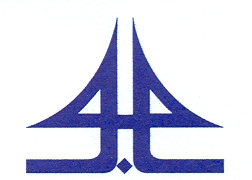 Sadjad University of TechnologyDepartment of Industrial EngineeringThesis TitleA Thesis Submitted in Partial Fulfillment of the Requirement for the Degree of Master of Science in Industrial EngineeringBy:Student NameSupervisor:Dr. -------------Dr. (Mr.) -------------December 2014Sadjad University of TechnologyDepartment of Industrial EngineeringThesis TitleA Thesis Submitted in Partial Fulfillment of the Requirement for the Degree of Master of Science in Industrial EngineeringBy:Student NameSupervisor:Dr. -------------Dr. (Mr.) -------------Advisor:Dr. -------------Dr. (Mr.) -------------December 2014پیوست دوفرمهای تاییدیه و مجوز بهرهبرداریپایاننامهتأييديه‌ي هيأت داوران جلسه‌ي دفاع از پايان‌نامهنام دانشكده:نام دانشجو:عنوان پايان‌نامه:تاريخ دفاع:رشته:گرايش:باسمه تعالي اينجانب .................................................. به شماره دانشجويي ...................................... دانشجوي رشته .................................. مقطع تحصيلي......................... تأييد مي‌نمايم كه كليه‌ي نتايج اين پايان‌نامه حاصل كار اينجانب و بدون هرگونه دخل و تصرف است و موارد نسخه‌برداري‌شده از آثار ديگران را با ذكر كامل مشخصات منبع ذكر كرده‌ام. درصورت اثبات خلاف مندرجات فوق، به تشخيص دانشگاه مطابق با ضوابط و مقررات حاكم (قانون حمايت از حقوق مؤلفان و مصنفان و قانون ترجمه و تكثير كتب و نشريات و آثار صوتي، ضوابط و مقررات آموزشي، پژوهشي و انضباطي ...) با اينجانب رفتار خواهد شد و حق هرگونه اعتراض درخصوص احقاق حقوق مكتسب و تشخيص و تعيين تخلف و مجازات را از خويش سلب مي‌نمايم. در ضمن، مسؤوليت هرگونه پاسخگويي به اشخاص اعم از حقيقي و حقوقي و مراجع ذي‌صلاح (اعم از اداري و قضايي) به عهده‌ي اينجانب خواهد بود و دانشگاه هيچ‌گونه مسؤوليتي در اين خصوص نخواهد داشت.	نام و نام خانوادگي:	امضا و تاريخ:مجوز بهره‌برداري از پايان‌نامهبهره‌برداري از اين پايان‌نامه در چهارچوب مقررات كتابخانه و با توجه به محدوديتي كه توسط اساتید راهنما به شرح زير تعيين مي‌شود، بلامانع است: بهره‌برداري از اين پايان‌نامه براي همگان بلامانع است. بهره‌برداري از اين پايان‌نامه با اخذ مجوز از استاد راهنما، بلامانع است. بهره‌برداري از اين پايان‌نامه تا تاريخ .................................... ممنوع است.	نام استاد يا اساتيد راهنما:	تاريخ:	امضا:فهرست مطالبفهرست مطالبفهرست مطالب4مقدمه14اهداف سمینار و پایان نامه کارشناسی ارشد25چکیده و فصول35ضوابط کلی نگارش گزارش سمینار و پایان نامه3-15چکیده و کلمات کلیدی3-26فصلهای گزارش سمینار و پایان نامه3-36فصل اول : مقدمه3-3-17فصل دوم : مروری بر ادبیات موضوع3-3-29فصل سوم : روش تحقیق3-3-39فصل چهارم : نتایج و تفسیر آنها3-3-410فصل پنجم : جمع بندی و پیشنهادها3-3-511ساختار کلی415ویرایش و مسائل فنی515قواعد دستوری5-115قالب بندی متن5-216پاورقی5-316جداول و اشکال5-418فرمولها5-518شماره گذاری صفحات5-619روشهای ارجاع به منابع در متن و ارائهی فهرست منابع619ارجاع به منابع در متن6-119ارجاع به منابع بر مبنای نام نویسنده و سال6-1-120ارجاع به منابع بر مبنای شماره مسلسل6-1-220روش ارائهی مشخصات منابع در فهرست منابع6-220روش هاروارد6-2-122روش IEEE6-2-223ارزشیابی سمینار و پایاننامه723ارزشیابی سمینار کارشناسی ارشد7-123کیفیت علمی7-1-124کیفیت گزارش نویسی7-1-224کیفیت ارائه7-1-324ارزشیابی پایاننامه کارشناسی ارشد7-227پیوست 1-  فرم های عنوان پایان نامهپیوست 1-  فرم های عنوان پایان نامه35پیوست 2- فرم های تاییدیه و مجوز بهره برداری در پایان نامهپیوست 2- فرم های تاییدیه و مجوز بهره برداری در پایان نامهردیفعوامل موثردرصد1احساس تعلق به سازمان222نقش مدیریت سازمان253عوامل درون سازمانی154برگزاری دوره های آموزشی105سهیم نمودن نیروی کار156استفاده از سیستم های نظام مشارکت57سیستم های اندازه گیری عملکرد کارکنان8موردبارمکیفیت علمی 10 نمرهکیفیت گزارش نويسي5 نمرهکیفیت ارايه 3 نمرهارزیابی استاد درس سمینار در طی ترم تحصیلی2 نمرهرديفرديفرديفملاک ارزشيابیبارم11کمیته داوران کیفیت علمی:  ميزان دانش جمع آوري شده ، دسته بندي ادبيات موضوع ، جنبههای كاربردي تحقيق، ابتکار و نوآوری، کیفیت نظرات و پیشنهادات برای ادامه تحقیق10 نمره22کمیته داوران کیفیت گزارش نويسي: انسجام در تنظیم و تدوین مطالب، رعایتاصول نگارش و گزارش نویسی فنی 5 نمره33کمیته داوران کیفیت ارايه : نحوه ارائه شفاهي، تسلط به موضوع، توانایی پاسخگویی  به سئوالات 3 نمره4کمیته تحصیلات تکمیلیکمیته تحصیلات تکمیلیمقالات 2 نمره + 1 نمره تشویقی5کمیته تحصیلات تکمیلیکمیته تحصیلات تکمیلیمقالات 2 نمره + 1 نمره تشویقیجمع 21موردحداکثر نمره برای هر مقاله حداکثر نمره برای کل مقالاتارائه و چاپ مقاله کنفرانس75/01.5ارسال مقاله به ژورنال های علمی و پژوهشی و ISI5/05/0دریافت جواب داوران ژورنال های علمی و پژوهشی و ISI13پذیرش مقاله در ژورنال های علمی و پژوهشی و ISI23مجموعمجموع3رديفسمتنام و نام خانوادگيمرتبه دانشگاهيدانشگاه يا مؤسسهامضا1استاد راهنما 2استاد راهنما3استاد مشاور4استاد داور اول5استاد داور دوم6نماینده تحصیلات تکمیلی دانشکده